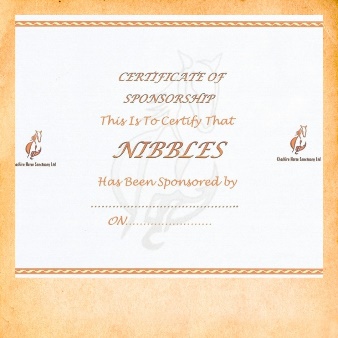 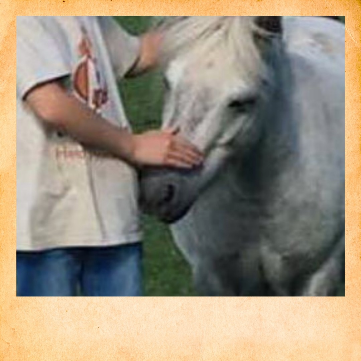 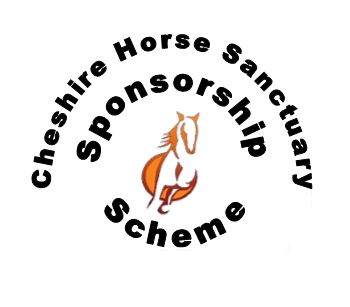 PONY CARE PACKAGE£12.50 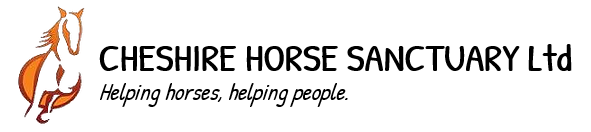 (one off payment)